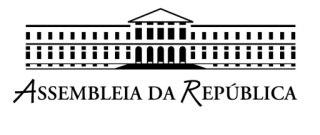 Voto de Pesar n.º 113/XIII/2016Pelo falecimento de três militares no acidente com um avião C-130 na Base Aérea do MontijoFaleceram, na passada segunda-feira, dia 11 de Julho, três militares da Força Aérea Portuguesa: o Tenente Coronel Fernando Castro, o Capitão André Saramago e o Sargento Amândio Novais.As suas mortes ocorreram na sequência de um trágico acidente com um avião Hércules C-130, durante uma missão de treino, nas instalações da Base Aérea n.º 6, no Concelho do Montijo.Este é, indubitavelmente, um momento de tristeza e profundo sofrimento para as respetivas famílias, mas, também, para a Força Aérea e para o conjunto das nossas Forças Armadas.A dedicação, a entrega e os serviços prestados ao nosso País pelos militares que pereceram neste trágico acidente, ao serviço de Portugal, não podem ser esquecidos.O dia 11 de Julho foi um dia de luto para Portugal e para as suas Forças Armadas.A Assembleia da República reconhece os serviços prestados a Portugal pelos militares falecidos neste trágico acidente e apresenta aos seus familiares, camaradas e amigos as mais sentidas condolências e expressa o seu profundo pesar pelo sucedido.Palácio de São Bento, 20 de Julho de 2016.